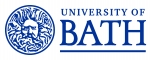 Job DescriptionPerson SpecificationJob title:Market Research Analyst Department/School:Marketing, Communications & External AffairsGrade:7Location:University of Bath premisesBackgroundThe University of Bath is one of the UK's leading universities for high-impact research with a reputation for excellence in education, student experience and graduate prospects. Research from Bath is helping to change the world for the better. Across the University’s three Faculties and School of Management, our research is making an impact in society, leading to low-carbon living, positive digital futures, and improved health and wellbeing.The University of Bath strives to offer some of the best student and employee experience within UK higher education. We are an employer where difference is celebrated, respected, and encouraged. We have an excellent national and international reputation with staff from over 60 different nations and have made a positive commitment towards gender equality and intersectionality receiving a Silver Athena SWAN award.Through our Marketing, Communications and External Affairs teams, our vision is to empower people to choose the University of Bath. We support colleagues to deliver the University’s strategic objectives though our professional expertise and advice.This post is a key role within the central Marketing team.Job purposeYou are responsible for providing high quality market analysis and reporting to inform the development and delivery of institutional business, marketing, and communication strategies. 

Through consultancy to understand strategic context, proactive data analysis and effective use of appropriate research methodologies you will identify relevant trends, uncover insights and make actionable recommendations as to how the University and its departments can mitigate risks and take advantage of market opportunities whether they be strategic or operational in nature.

The scope of activity will include the development and enhancement of the University’s portfolio of academic programmes and the optimisation of the University’s marketing activities with the aim of ensuring that the University’s marketing activity is built on a robust understanding of market opportunities and insight into stakeholder needs and expectations.Source and nature of management provided Line management will be provided by the Head of Business Insight.Staff management responsibilityN/ASpecial conditions N/AMain duties and responsibilities Main duties and responsibilities 1Conduct market research and analysis relating to undergraduate and postgraduate recruitment and programme development.2Analyse and report findings from data procured by the University in support of development and delivery of institutional marketing strategies and activities, using the insight obtained to influence planning of strategic direction and operational decision making3Provide consultation for individual departments within the University by identifying their marketing and communications problems and make recommendations based on a market research and data analysis.4Develop and manage a programme of regular monitoring and evaluation of Marketing & Communications activities undertaken by the University drawing conclusions and recommending appropriate action in a timely manner on how and where to improve effectiveness5Conduct comprehensive analysis and reporting on the effectiveness of Marketing & Communications activities to meet the needs of internal stakeholders, including Senior Management, while also identifying and recommending opportunities for the University to enhance its understanding of the market environment and target audiences.6Manage external market research providers as and when required. 7Review and promote internal best practice in relation to market research and analysis in departments, faculties and schools8Maintain an in-depth understanding of national and international developments and trends in the Higher Education sector, including marketing strategies and the positioning of competitor institutions and Higher Education Mission groups, responding appropriately to these insights to ensure strategic alignment and competitive advantage.9Run workshops and seminars to present market insights and share the professional views.10Support the work of the Marketing & Communications Department as required and as appropriate to the grade of the postYou will from time to time be required to undertake other duties of a similar nature as reasonably required by your line manager. You are required to follow all University policies and procedures at all times and take account of University guidance. You will from time to time be required to undertake other duties of a similar nature as reasonably required by your line manager. You are required to follow all University policies and procedures at all times and take account of University guidance. CriteriaEssentialDesirableQualificationsEducation to degree level or equivalent with substantial experience or a graduate with proven relevant experience and equivalent experiential learning/work experienceExperience/KnowledgeA thorough professional understanding of the principles of marketing research and market analysis. Experience of delivering effective market analysis and reporting which has influenced organisational decision-making.Experience in conducting quantitative marketing research surveys, from planning and implementation to analysis and reportingExperience in conducting qualitative research, such as focus groups, from planning and implementation to analysis and reportingKnowledge of basic statisticsExperienced user of Microsoft Office tools, including  Words, Excel, and PowerPoint.Experience of preparing and delivering formal written reports and presentations for a range of audiencesEvidence of effective team working.Experience of managing processes and procedures in a complex service-delivery environmentExperience of developing and delivering briefing for market research activities to be conducted by external providerFamiliarity with user research methodologies such as persona and journey mappingSkillsExcellent IT skills including word processing, spreadsheet and presentation packagesPossess strong proficiency in Excel, demonstrating advanced skills in spreadsheet management, data analysis, and complex formula creation.Effective communication skills, both written and oral, with the ability to present and report professionally at a senior levelInsight generation skills with a high level of accuracy and attention to detail, capable of analysing and presenting complex quantitative and qualitative data clearly and conciselyAbility to think analytically and critically to contribute to the development and implementation of actions Familiarity with PowerBI Excellent organisational and project management skillsProficiency in statistical analysis using appropriate software packages (for example SPSS)AttributesCapacity for autonomous working as well as the ability to contribute as an active member of the teamAdaptable and flexible, with a strong ability to prioritise and effectively respond to competing demands and new projectsCustomer-focused, resilient, and determined, demonstrating an exceptional capacity to manage challengesEager to embrace and adapt to new technologies and methodologies, with a strong aspiration for continuous learning and improvement